公司簡介因應107年就業服務法修正(條文內容：就業服務法第5條第2項：雇主招募或僱用員工，不得有下列情事：…六、提供職缺之經常性薪資未達新臺幣四萬元而未公開揭示或告知其薪資範圍；罰則-違反上述規定，處新臺幣六萬元以上三十萬元以下罰鍰。因為職缺都會公告，為避免廠商觸法，建請廠商務必列出職缺薪資範圍。(資料請以一頁為限)公司名稱全球華人股份有限公司攤位編號科技15公司地址105409臺北市松山區南京東路五段89號14樓統一編號16776387負責人林文雄員工人數800連絡人活動策劃部 周副理連絡電話02-87871111#8898E-mailfamous@staff.1111.com.twfamous@staff.1111.com.twfamous@staff.1111.com.tw公司網址     QR Code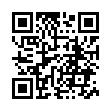 服務項目企業求才服務、求職服務、獵頭服務、求職專區服務、社群服務企業求才服務、求職服務、獵頭服務、求職專區服務、社群服務企業求才服務、求職服務、獵頭服務、求職專區服務、社群服務勞動權益勞、健保 勞退 休假制度__週休二日__勞、健保 勞退 休假制度__週休二日__勞、健保 勞退 休假制度__週休二日__福利制度獎金類：全勤獎金、員工生日禮金、年終獎金、三節獎金、激勵獎金、績效獎金保險類：員工團保設備類：按摩室娛樂類：國內旅遊、尾牙補助類：員工結婚補助、生育補助、國內、外旅遊補助其他類：員工在職教育訓練更多說明：提供企業按摩減壓服務(免費)、健康檢查是否進用身心障礙人員是福利制度獎金類：全勤獎金、員工生日禮金、年終獎金、三節獎金、激勵獎金、績效獎金保險類：員工團保設備類：按摩室娛樂類：國內旅遊、尾牙補助類：員工結婚補助、生育補助、國內、外旅遊補助其他類：員工在職教育訓練更多說明：提供企業按摩減壓服務(免費)、健康檢查是否進用外籍生否公司簡介全球華人集團創設於1999年11月11日，起初為協助政府決失業問題，先成立1111人力銀行，期使1流的人才，多能進入1流的企業開始，之後又逐漸擴大經營目標為：1定要幫企業賺錢、1定要為員工加薪、1定要快速成長、1定要回饋社會。（詳情請上 https://www.1111.com.tw/232336/ 查詢）全球華人集團創設於1999年11月11日，起初為協助政府決失業問題，先成立1111人力銀行，期使1流的人才，多能進入1流的企業開始，之後又逐漸擴大經營目標為：1定要幫企業賺錢、1定要為員工加薪、1定要快速成長、1定要回饋社會。（詳情請上 https://www.1111.com.tw/232336/ 查詢）全球華人集團創設於1999年11月11日，起初為協助政府決失業問題，先成立1111人力銀行，期使1流的人才，多能進入1流的企業開始，之後又逐漸擴大經營目標為：1定要幫企業賺錢、1定要為員工加薪、1定要快速成長、1定要回饋社會。（詳情請上 https://www.1111.com.tw/232336/ 查詢）職務名稱人數主要資格條件待遇工作內容工作地點備註社群平台企劃(社群經營中心)2能獨立完成行銷活動頁面規劃，包含視覺規劃及文案，並隨時追蹤成效月薪38,000至43,000元負責網站/App內容、線下/線上活動企劃及行銷經營，並定期更新、維護及管理台北市松山區產品企畫(採訪編輯部)1不拘月薪35,000至40,000元規劃、執行具可執行性的線上、實體產品行銷/活動方案台北市松山區網站企劃(求才行銷部)1不拘月薪33,000 至38,000元主要負責網站專案企劃，熟悉UI/UX規劃台北市松山區社群編輯(社群中心)1※完成９大職能星並開啟「企業瀏覽」功能優先面試！月薪30,000 至35,000元經營社群行銷、回覆留言、流量追蹤及活動企劃發想台北市松山區系統維護行銷客服人員(1HR)21.口語表達、學習能力佳2.具電話客服經驗/人資系統操作經驗者尤佳月薪28,000 至31,000元負責業務推展接洽及訂單處理台北市松山區專員(職涯發展中心-推廣)2函數/樞紐分析需熟悉月薪28,000 至32,000元1.學校聯繫溝通 2.各項表單紀錄彙整台北市松山區行銷助理(測評中心)11.具備開放的態度及學習彈性2.具備基本美編修圖及編輯能力優先面試月薪28,000 至32,000元1.網站維運2.相關數據與資料整理台北市松山區助理(活動策劃部)11.具有媒體公關撰稿、新聞邀稿等經驗2.對於文字工作者 社群經營月薪28,000 至29,000元協助主責企劃共同執行維運重點專案網站產品台北市松山區客服專員 (求職中心)21.具客服及電訪經驗者佳2.具耐心、細心、同理心、配合度佳月薪27,470 至28,000元1.履歷表審核 2.接聽求職者來電台北市松山區